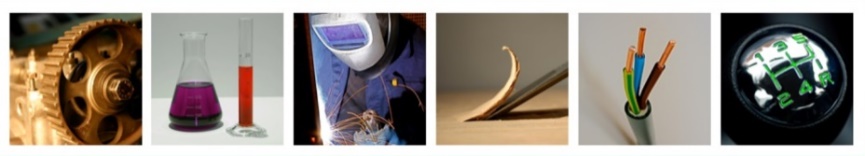 Vrij  Technisch InstituutLangestraat 199 ● 2240 ZANDHOVEN+32 3 484 33 34www.vtiz.beStageactiviteitenlijst Elektrische InstallatietechniekenLeerplan: D/2013/7841/018Naam leerling: ………………………………………………DoelenSchoolBedrijfFeedbackActiviteitenResidentiële of industriële verlichting plaatsen en aansluiten.□□Comfort- en communicatieschakelingen plaatsen en aansluiten.□□Een domotica installatie plaatsen en aansluiten.□□Componenten voor industriële installaties plaatsen en aansluiten.□□Een industrieel schakel- en verdeelbord plaatsen en aansluiten.□□Motoren en motorsturingen plaatsen en aansluiten.□□Werkzaamheden uitvoeren op een (elektro)pneumatische installatie.□□Programmeerbare logische sturingen plaatsen en aansluiten.□□Fouten opsporen en herstellingen uitvoeren.□□DoelenSchoolBedrijfFeedbackPersoonlijke attitudesPersoonlijke verzorging□□Zelfdiscipline□□Sociaal gedrag□□Milieubewustzijn□□Brede interesse□□Leergierigheid□□Initiatief□□Assertiviteit□□Inzet en doorzetting□□BeroepsattitudesResultaatgerichtheid□□Kwaliteitszorg□□Respect voor regels□□Klantgerichtheid□□Werkmethodiek□□Kostenbewustzijn□□Zin voor veiligheid□□Zin voor teamgeest□□